Sportsplan Kolnes IL 2018-2021Overordnet del rev. årsmøte april 2018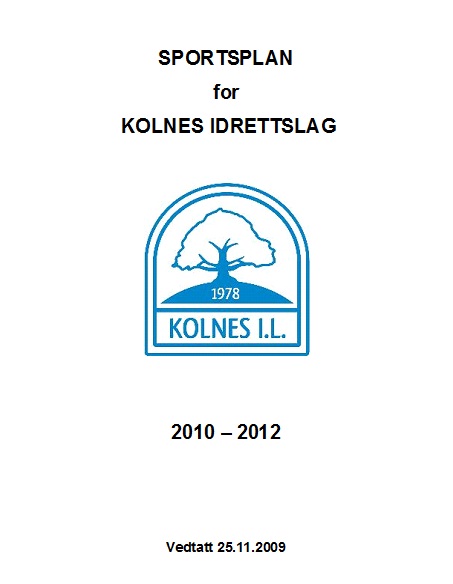 Sportsplan forKolnes Idrettslag2018-2021Sportsplan for Kolnes IL skal inneholde visjoner, målsetninger, felles retningslinjer for den sportslige aktiviteten i idrettslaget, og de sportslige gruppenes egne handlingsplaner. Planen skal være et fundament for arbeidet som gjøres i idrettslaget, og alle lag, trenere, lagledere og andre med verv og roller i idrettslaget, skal følge bestemmelsene i sportsplanen. Sportslig leder har hovedansvaret for planen. Planen skal være kjent for trenere, lagledere, spillere og foresatte, og ligge lett tilgjengelig på Kolnes ILs nettsider. Hovedstyret/Sportslig utvalg og gruppestyrene, kan gjøre endringer/presiseringer i løpet av sesongen, men sportsplanen skal godkjennes på årsmøtet hvert år og rulleres hvert 3. år. Retningslinjer for den daglige aktiviteten skal være lett tilgjengelig i den elektroniske håndboken på nettsiden www.kolnesil.no. Overordnede målsetninger Kolnes ILI Kolnes Ils overordnede handlingsplan godkjent første gang på årsmøte 2009 er følgende langsiktige visjoner vektlagt (stikkord).  Disse skal være rød tråd også i sportsplanen:Være en drivkraft for bedre folkehelse lokalt på KolnesSkape trivsel og trygghetVære holdningsskapendeVære en møteplassVære en tilrettelegger for nye bekjentskapVære premissleverandør ifm utbyggingsplanerBidra til godt lokalt samarbeid med andre lag og foreninger på KolnesGi et tilbud til alle – ha et bredt sportslig tilbudVære en seriøs samarbeidspartnerIvareta og videreutvikle Kolnes IdrettsparkOm Kolnes ILStiftet 1978Kolnes IL ble stiftet 15. desember 1978 og holder til på Kolnes Idrettspark på fastlandssida av Karmøy kommune i Rogaland.  Kolnes IL er pr. januar 2018 medlem av fotballforbundet, håndballforbundet og bandyforbundet. Vi har pr. jan 2018 aktivitet innen fotball, innebandy, håndball for utviklingshemmede, idrettsskole for 3-8 åringer, og trimtilbud for voksne innen volleyball, innebandy og zumba/aerobcis. Kolnes Idrettspark inneholder gressbane, kunstgressbane, ballbinge, bandybane, klubbhus med aktivtetsrom, samt gymsal i Kolnes Grendahus. Innebandygruppa benytter også Norheimshallen som treningsarena.Kolnes IL skal være en positiv aktivitet for barn og ungdom i nærmiljøet, og skal oppleves som et trygt og trivelig miljø for våre medlemmer. Kolnes ILs visjon og motto er at vi ØNSKER:Idrettsglede for alle!Vi vil vite at vi har nådd våre mål når våre medlemmer er glade og stolte over å tilhøre Kolnes IL, og når vi gjennom sportslige og sosiale fremganger blir et attraktivt idrettslag i vårt nærmiljø.Idrettslagets verdier – vi skal være:ÅpneInkluderendeUtviklendeInnhold:1	Om Sportsplanen	61.1	Generelt om sportsplanen	61.2	Målsetting med sportsplanen	61.3	Sportsplanen i relasjon til andre styrende dokumenter	62	Sportslig organisering av Kolnes IL	82.1	Sportslig utvalg (SU)	82.2	Møtestruktur	82.2.1	Sportslige grupper	92.2.2	Sportslig Utvalg	92.2.3	Generelt	93	Retningslinjer og prinsipper	103.1	Koordinerte aktiviteter	103.2	Trenerkompetanse	103.3	Hva kan du som medlem forvente av Kolnes IL?	103.4	Hva forventer Kolnes IL av deg som leder, trener og medlem?	103.5	Hospiteringsmodell for Kolnes IL	113.6	Sponsor og reklame	113.7	Dugnadsårshjul og laginntekter	113.7.1	Dugnad til lagkasse	123.7.2	Sponsorer til enkeltlag/trinn	123.8	Drakter og bekledning	143.9	Kolnes ILs holdning til alkohol og rus	143.10	Politiattest	143.11	Kjøregodtgjørelse	143.12	Info på webside, lagsider og sosiale medier	153.13	På tur med Kolnes IL	153.14	Antall cuper per lag med støtte fra idrettslaget	164	Handlingsplaner	164.1	Standard innhold i gruppenes handlingsplaner (veiledende)	165	Vedlegg	17Overordnet handlingsplan for 2018-2021	17Avtale om hospitering for spillere i Kolnes IL	19Om SportsplanenGenerelt om sportsplanenSportsplanen med vedlegg skal være en overordnet plan for den sportslige satsingen i Kolnes IL. Den skal si noe om hvilken kurs idrettslaget skal ha i aktuelle 3-årsperiode. Planen skal godkjennes på årsmøtet hvert år, og rulleres/revideres hvert 3. år. Hver undergruppe i Kolnes IL bør utarbeide en handlingsplan for sine aktiviteter i starten av hver sesong, mens hovedtryret/sportslig utvalg har ansvaret for den overordnede delen, som gir føringer til undergruppene. Målsetting med sportsplanenMålsettingen med den overordnede Sportsplanen er å få fram de viktigste retningslinjer for hvordan en skal drive idrettslaget. Det er viktig med felles retningslinjer som er kjent for alle, der alle har like vilkår.Sportsplanen skal for idrettslaget:Leve opp til idrettslagets målsettinger.Være et viktig fundament for idrettslagets sportslige aktivitet.Fungere som et verktøy for kvalitetssikring,  kontinuitet, sammenheng og utvikling for spillere/medlemmer,  trenere og lagledere. Sikre klubbstyrte prosesser innenfor spiller-, trener-og laglederutvikling.Kommunisere ut hva vi driver med til våre samarbeidspartnere og andre som er interessert.  Sportsplanen skal for trenere/lagledere:Påvirke holdninger i trening og kamp. Gi trenere/lagledere/sosialansvarlige i de enkelte aldersgrupper et hjelpemiddel for gjennomføring av aktivitetene. Være et redskap for alle trenere og lagledere, og bidra til et mer planmessig arbeid. Poengtere/vise at det er viktig å samle idrettslaget, få en felles forståelse, og jobbe i samme retning for å utvikle oss videre. Øke trenerens kompetanse.  Sportsplanen skal for spillerne:  Påvirke holdninger i trening og kamp. Påvirke samhandlingsevne og forståelse for sin aktivitet. Påvirke sosial kompetanse. Sikre et godt og rettferdig sportslig tilbud.Sportsplanen i relasjon til andre styrende dokumenterSportsplanen skal henge sammen med og må ses i sammenheng med:Norges Idrettsforbunds regelverk og anbefalinger (NIF), og i særdeleshet skal det  i barneidretten tas hensyn i henhold til:Barnas idrettsbestemmelserBarnas idrettsrettigheterSærforbundenes regelverk og anbefalingerNorges fotballforbund (NFF)Norges bandyforbund (NBF)Norges håndballforbund (NHF)Alle andre særforbund Kolnes IL blir medlem avKolnes ILs sentrale dokumenterLover og vedtekterKolnes Ils organisasjonsplanKolnes IL handlingsplanKolnes Ils elektroniske håndbokKolnes ILs anleggsplanFigur : Sportsplan i relasjon til andre sentrale dokumenterSportslig organisering av Kolnes ILSportslig utvalg (SU)Sportslig leder sitter i hovedstyret, og er leder for sportslig utvalg. SU består av leder og representanter fra alle de sportslige gruppene. Se også Kolnes ILs organisasjonsplan. Hver gruppe skal ha et styre med minimum følgende roller: Leder, sportslig ansvarlig, økonomiansvarlig.Lederne for fotball, innebandy, håndball og idrettsskolen, sitter også i hovedstyret. Figur : Organisering i Sportslig Utvalg (SU)MøtestrukturFigur : Møtestruktur i Kolnes ILSportslige grupperLeder i en gruppe er ansvarlig for gjennomføring av lagledermøter og andre aktuelle møter i sin gruppe.Hver undergruppe skal ha minst 2 lagledermøter i året (gjerne flere). Alle lag bør være representert på møtene.Hver gruppe skal ha en informasjonsside, for eksempel på Facebook (eller andre aktuelle steder), hvor referat fra møtene og annen relevant informasjon legges ut. Den enkelte gruppeleder er ansvarlig for dette.Gruppestyret har ansvar for at det blir satt opp et budsjettforslag for sin gruppe før årsmøtet, innen frist som settes av hovedstyret. Budsjett og økonomi bør være tema på minst ett lagledermøte i forkant av årsmøtet.Økonomiansvarlig i de sportslige gruppene sitter også i økonomiutvalget, som har møte en til to ganger i året. Sportslig UtvalgSU består av leder og ledere i de sportslige gruppene, samt representant for trimgruppene. SU rapporterer til hovedstyret, hvor leder er representert. Gruppeleder kan utnevne vara, dersom han/hun ikke kan stille selv. SU har møte to ganger i året. SU skal først og fremst håndtere spørsmål relatert til sportsplan, og sørge for at denne blir implementert. SU skal fokusere på spiller-, trener og dommerutvikling på tvers av gruppene sammen med lagledergruppene. SU skal sørge for å innhente råd og komme med anbefalinger i konflikter av sportslig karakter på tvers av gruppene. SU sørger for koordinering av treningstider for hall og baner, i samarbeid med de sportslige gruppene.SU skal sikre god kommunikasjon mellom klubbens lag og Hovedstyret i saker som er relevante. SU blir enige om felles agenda som skal presenteres på lagledermøter i de sportslige gruppene. Agendaen skal drøftes i hovedstyret i forkant av møtene. Ved behov kan SU invitere til felles laglederforum, hvor alle trenere og lagledere i klubben møter. Sportslig leder møter på minst ett lagledermøte i året, og styrer der en felles agenda.GenereltDet skal skrives referat fra møtene i alle grupper og styrer. Referatene skal legges tilgjengelig for aktuelle mottakere så snart som mulig, og skal være åpne for innsyn for andre som ønsker dette.Sensitiv info tas ut av referat (bruk fornuft).Innkalling bør legges/sendes ut minst en uke i forkant. Innspill til møtene formidles til ansvarlig person før møteinnkalling sendes ut.Retningslinjer og prinsipperKoordinerte aktiviteterKolnes er ei lita bygd og idrettslaget hadde i 2017 i underkant av 400 betalende medlemmer. Medlemmene våre deltar i en rekke andre aktiviteter, som korps, drill, teater m.m. Det er svært viktig at idrettslaget aktivt jobber for å legge til rette for at medlemmene våre kan delta på flere aktiviteter, både  internt i og utenfor idrettslaget. Gruppene og de enkelte lag må samarbeide og koordinere treningstidene slik at flest mulig kan være med på mest mulig. Gruppene må unngå konkurrerende tilbud som gjør at medlemmene tvinges til å velge vekk ett av tilbudene. TrenerkompetanseEn positiv og engasjert foreldregruppe er ofte avgjørende om barna får et godt tilbud eller ikke. Det er fra denne gruppen vi tradisjonelt knytter til oss trenere/aktivitetsledere for de enkelte lag. Vi legger til rette for at foreldre som ønsker å være med får delta på aktivitetslederkurs og trenerkurs. Som idrettslag skal vi kvalitetssikre barnas aktivitet.  Trenerutdanning er en viktig del av dette arbeidet. Trener- og laglederopplæring skal prioriteres i gruppenes budsjetter. Hva kan du som medlem forvente av Kolnes IL?Kolnes IL skal alltid bestrebe seg på å gi et tilbud til alle. Kolnes IL skal gi spillere med ekstra motivasjon gode utviklingsmuligheter. Kolnes IL skal ha kvalifiserte trenere og ledere og bidra til å utvikle disse. Kolnes IL skal bidra til å tilrettelegge aktiviteten med organisering av treningstider, påmelding til serie og cuper. Kolnes IL skal bidra med drakter, baller og annet utstyr til alle aktiviteter. Kolnes IL skal arbeide for at spillere, trenere, ledere og andre i idrettslaget skal  få best mulige forhold til å drive sin idrett. Kolnes IL skal jobbe for at Kolnes Idrettspark skal bli et knutepunkt for idrettslaget og våre aktiviteter.Kolnes IL skal jobbe for å opprettholde og utvikle samarbeidet med skolen i bygda, og  andre lag og foreninger. Kolnes IL skal jobbe for at barn og ungdom i idrettslaget får gode holdninger  til fair-play, kosthold og variert idrettsaktivitet. Alle som deltar i lagidrettene, skal ha et kamptilbud. Det er ikke forventet lik spilletid for alle hver kamp, men man skal tilstrebe minst 50 prosent spilletid for alle. Hva forventer Kolnes IL av deg som leder, trener og medlem?Kolnes IL forventer av spillere, trenere og foreldre utviser FairPlay i all aktivitet knyttet til idrettslaget. Husk at du som leder, trener og foresatt er et forbilde for spillerne. Spillerne skal lære å respektere mot- og medspillere, dommere og andre ledere.Det forventes at alle trenere, spillere og foresatte er lojale mot idrettslagets sportsplan og visjon. Kolnes IL forutsetter at aktiviteten i barne- og ungdomsidretten skal være basert  på innsats fra foreldre/foresatte. Trenere og lagledere er ansvarlig for spillernes oppførsel på banen. Vær opptatt av å gi ros og oppmuntring og å formidle gode løsninger som  leder-trener-foresatt. Trenere og ledere bør bruke klær fra Kolnes IL sin klubbkolleksjon når idrettslaget  representeres. Spillere skal vise god folkeskikk. Banning og mobbing blir ikke tolerert. God oppførsel  gjelder også på lagenes reiser. Spillere må huske å møte presis til trening og kamp, og melde fra i god tid dersom en ikke kan  være med. Som spiller må du være med på å ta vare på lagets utstyr og være positiv til fellesoppgaver knyttet til laget. Du skal også bidra til å holde Kolnes Idrettspark i god stand.Bruk av rusmidler tolereres ikke av verken ledere-trenere eller spillere i forbindelse  med lagets aktiviteter. Hospiteringsmodell for Kolnes ILKolnes IL ønsker å gi et best mulig tilbud til alle medlemmer. Prinsippene for differensiering og hospitering må følges etter gjeldende retningslinjer for den aktuelle gruppe, der det samtidig tas hensyn til NIFs overstyrende bestemmelser om barneidrett.Det er spilleren/medlemmet som i utgangspunktet må være i fokus ved hospiteringer, ikke lag sine behov for spillere i bestemte posisjoner. En spiller/medlem som er moden nok personlig og sosialt, og som også har ferdighetene som anses som nødvendig, skal kunne få tilbud om å hospitere opp et nivå i trening og/eller kamp for å få et godt nok differensiert tilbud. Det skal også legges til rette for hospitering ned ett eller flere nivå der det kan være hensiktsmessig, og i tråd med regelverket. Både spilleren selv, foresatte, trener eller andre personer nært spilleren, skal kunne melde inn et ønske til aktuelle lagleder om å få hospitere opp et nivå. Sponsor og reklameKolnes IL har en sentral sponsorgruppe/markedsutvalg som jobber på vegne av hele Idrettslaget. Alle lag inngår i et felles sponsorprogram. Det medfører at det ikke er mulig for det enkelte lag å selge reklameplass på drakter eller overtrekksklær (eller annet utstyr). Unntak fra denne regelen er det kun hovedstyret som kan gi.Tjenester/tilbud/produkter gitt av bedrifter i Kolnes ILs sponsorprogram (inkl. arrangementsponsorer), skal fordeles på en rettferdig måte på alle lag og medlemmer.. Dette gjelder for eksempel ved utdeling av gratisbilletter til større idrettsarrangement der Kolnes IL har fått slike gratisbilletter. Dugnadsårshjul og laginntekterHovedstyret vedtar årshjul med faste arrangementer, som skal gjennomføres av Kolnes IL i løpet av året. Styret har det overordnede ansvaret for disse arrangementene.De ulike enkeltlagene i idrettslaget fordeles på obligatorisk dugnad på disse arrangementene. Det forutsettes at alle lag har minst en dugnadskontakt (jfr. rutiner for arrangementer i Kolnes IL) Inntekter fra arrangementene i årshjulet går til idrettslaget sentralt, og fordeles på de sportslige gruppene etter budsjettert behov. Unntak fra dette kan vedtas av hovedstyret.Dugnad til lagkasseEnkeltlag eller enkeltårstrinn i de ulike undergruppene kan arrangere dugnader for å redusere egenandeler ved cuper, eller opparbeide seg en lagkonto til sosiale tiltak for laget.1. Lagsdugnad som ikke benytter Kolnes IL fasiliteter (for eksempel flaskeinnsamling): Lagene får alle inntekter av disse aktivitetene, men må også dekke alle utgifter selv. 2. Lagsdugnad som benytter Kolnes IL fasiliteter, som klubbhus, baner osv: 70 % av inntekten går til laget og 30 % av inntekten til idrettslaget sentralt. Laget må selv stå for innkjøp og andre utgifter knyttet til dugnadsaktiviteten.Alle laginntekter skal settes på idrettslagskonto, og være merket med lagets prosjektnummer. Se økonomirutiner. Bilag leveres til daglig leder, som og skal ha oversikt over lagenes innskudd, og evt uttak. Laget kan også gjøre uttak fra konto, via daglig leder.Sponsorer til enkeltlag/trinnEnkeltlagene kan innhente inntekter fra eksterne sponsorer for å dekke egenandeler til cuper/turer, og sosiale tiltak.Enkeltlags sponsoravtaler må ikke komme i konflikt med eksisterende sponsoravtaler for hovedlaget. Alle slike avtaler og omfanget av dem, må derfor avklares med markedsansvarlig og daglig leder (evt. styre).Drakter og bekledningKolnes IL har en tydelig identitet og visuell profil som er viktig å opprettholde. Både med tanke på å være attraktiv for sponsorer og for klubbidentiteten, er det viktig å sørge for at våre lag kan gjenkjennes som Kolnes IL. Klubbeffekter og bekledning brukt i kamp og konkurranse bør være fra gjeldende sponsorperiode med de rette sponsorer (Kolnes IL kjører 3-års sponsorprogram).  Kolnes IL har følgende retningslinjer for bekledning under kamp/konkurranse:I barneidretten (3-12 år) og ungdomsidretten (13-16 år) oppfordrer Kolnes IL alle medlemmer til å benytte seg av vår klubbshop og investere i klubbeffekter som for eksempel windbraker og sokker.  Ungdomslagene skal ha like shortser, med gjeldende sponsortrykk, og får dette utdelt av klubben i den såkalte ungdomspakken.  Pakken deles ut i forkant av sesongen når spillerne er  14 år, eller spiller på 14-årsnivå.På junior- og seniornivå krever Kolnes IL at alle som opptrer på vegne av Kolnes IL skal stille i korrekt bekledning i kamp eller konkurranse. For lagidrettene vil dette si: Shorts, sokker, windbraker/genser. Alle trenere/lagledere skal ha på seg enten genser/windbraker eller jakke som tydelig viser at de tilhører Kolnes IL. Dette gjelder ved all aktivitet, også trening. Det kan lages egne avtaler via markedsansvarlig om bruk av drakter/utstyr dersom vi har samarbeidslag. Idrettslaget sørger for trenerjakke eller genser til alle trenere i lagidrettene. Kolnes ILs holdning til alkohol og rusKolnes IL ønsker å være tydelige på at idrett og alkohol/rus ikke har noe med hverandre å gjøre.  De voksne skal være gode rollemodeller. I alle situasjoner og sammenhenger der lagledere/trenere/tillitsvalgte i Kolnes IL representerer idrettslaget, skal hovedregel være at det er unødvendig å blande inn alkohol.Spesielt presiseres at ingen mindreårige skal nyte alkohol i regi av Kolnes IL. Dersom et lag har mindreårige spillere/medlemmer er det ikke greit at de over 18 år nyter alkohol. Dette kan være for eksempel på lagfester for A-lag fotball eller innebandy.Voksne på tur med ansvar for spillere/medlemmer, har et særskilt ansvar for å sørge for at sikkerheten er ivaretatt, for eksempel at noen til enhver tid kan kjøre på legevakten ved behov. PolitiattestAlle trenere og lagledere i Kolnes IL som har kontakt med mindreårige eller personer med utviklingshemming skal jmf forskrift om strafferegistrering § 12 bokstav p.  Daglig leder har ansvar for å ha oversikt over dette i Kolnes IL.KjøregodtgjørelseKolnes IL drives på dugnad, og det er ikke mulig økonomisk å betale kjøregodtgjørelse til de enkelte lagledere eller foreldre ved transport til og fra kamper osv. Foreldre må avtale seg i mellom slik at det blir noenlunde likt ila en sesong med tanke på henting og bringing. Lag som skal på lengre turer får dekket utgiftene til ferge/bompenger av idrettslaget mot framlagt kvittering. Tur til Stavanger eller Bergen for å delta på arrangement er eksempler på dette. Kolnes IL vedtok i 2012 å kjøpe inn fergekort som kan lånes ut når lag skal krysse Boknafjorden eller andre fergeforbindelser. Kostnaden blir da halvert. Skal utgifter dekkes uten at det har vært lånt fergekort, dekkes kun det beløpet som fergekortet ville ha dekket, resten må sjåføren dekke selv.Utover dette blir det opp til lagene selv å sørge for en fordelingsnøkkel internt som alle kan være fornøyde med. Det vanlige er at man spleiser på bensinpenger, slik at sjåføren får dekket alle utgifter med turen og selv slipper betale sin andel.Alle andre utgifter som er av typen ”ekstraordinære” må avklares med SU eller daglig leder på forhånd. Kolnes IL dekker for eksempel ikke utgifter til parkering på flyplass ved reiser ut av regionen der flyreise er nødvendig.Info på webside, lagsider og sosiale medierKolnes IL bruker nettside levert av KX-products. Her har alle lag sine egne lagsider, og det er mulig å legge ut bilde av alle spillere. Nettsida er den viktigste kommunikasjonskanal for Kolnes IL til våre medlemmer, og det er lagt ned mye arbeid for å ha en aktiv og attraktiv nettside. Skal det legges ut bilder av barn skal det hentes inn samtykke fra foresatte. Lagledere kan selv legge ut bilder. Dette gjelder både portrettbilde til lagsiden, og ved nyhetssaker.Kolnes IL har en åpen Facebookside for informasjon, markedsføring og nyhetsformidling til medlemmer og andre. Publisering av bilder, skal være avklart med personene på bildet. Hver gruppe og lag kan benytte sosiale medier, som Facebook, for å informere foresatte og spillere. Gruppene bør være lukkede, og personer på bilder som blir publisert, skal samtykke til dette. På tur med Kolnes ILKolnes IL skal følge idrettsforbundets og særforbundenes anbefalinger når det gjelder hvor langt bort våre lag/medlemmer kan reise for å delta i konkurranser og turneringer. Det bør være en naturlig progresjon under trygge rammer. Lengre turer med overnattinger skal planlegges god tid i forveien med foreldremøter og dialog med foreldregruppa. Lengre turer skal arrangeres på en slik måte at alle på laget får anledning å være med, uavhengig av økonomi og andre praktiske forhold. For å holde egenandelene nede bør det jobbes dugnad i regi av laget. Høye egenandeler skal ikke være til hinder for deltakelse.  Følgende progresjon i cupdeltagelse anbefales (eksempler fra fotballgruppa):7 - 8 år: Lokale cuper, eks. Gla´gris, Møller Bil, Bavaria9 - 10 år: Overnattingscuper i nærhet, eks. Bømlo, Etne11 - 12 år: Overnattingscup med begrenset størrelse , eks. Lyngdal, Husnes, Kr.sand, Stavanger13 - 16 år: Større internasjonale cuper og turneringer, eks. Norway Cup, Dana Cup, Gothia Cup, Stavanger OpenDet enkelte lag kan delta på inntil 3 cuper i året. Dette gjelder der cuper kommer i tillegg til ordinært seriespill. For lag som ikke har mulighet delta i ordniært seriespill må det vurderes i hvert enkelt tilfelle hvor mange cuper/turneringer laget skal få delta på. Antall cuper per lag med støtte fra idrettslaget7 - 8 år: 3 lokale cuper9 – 10 år: 2 lokale cuper og 1 overnattingscup i nærheten11 – 12 år: 2 lokale cuper + 1 større overnattingscup lengre vekke 13 – 16 år:  2 lokale cuper + 1 større internasjonal cupIdrettslaget dekker påmeldingsavgift for laget, samt utgiftene for maks 2 voksne lagledere. Ved deltakelse på  cuper utenom dette, står lagene fritt til selv å samle inn penger til dette formål (som skissert i punkt 3.16). For lag som ikke har mulighet delta i ordinært seriespill, må det vurderes i hvert enkelt tilfelle hvor mange cuper/turneringer laget skal få støtte til å delta på, i tråd med hva som anses som rettferdig sammenliknet med hva andre lag får støtte til. HandlingsplanerStandard innhold i gruppenes handlingsplaner (veiledende)Gruppenes handlingsplan bør være kort, oversiktlig og realiserbar. Det er viktig at det sikres deltakelse fra alle lag i gruppa, og at gruppas handlingsplan har god forankring hos de aktive medlemmene, og at det sikres god brukermedvirkning. Innhold:Aktiviteter, muligheter og utfordringer i dagLangsiktig målsetning Målsetninger for 2017Tiltak i 2017VedleggOverordnet handlingsplan for 2018-2021 Avtale om hospitering for spillere i Kolnes ILHospitering Kolnes ILSpillerens navn: _______________________________________________ Tilhører lag: _______________________________________________ Skal hospitere på lag: ______________________________________ Antall treninger i uken som hospitant: _____________________________Tidsperiode for hospitering:______________________________________________Evt. deltagelse i kamper/turneringer:_______________________________________ __________________________________________________________________Lagstrener: 			Sportslig utvalg: 		Trener på hospitantlag: __________________ 	___________________ 	______________________Spiller evt. foresatt: __________________Dato for avtale: _______________MålsetningVirkemiddel / tiltakGi et variert sportslig tilbud i barneidrettsårene (3-12 år)Videreutvikle satsingen på idrettsskolenBetalte trenere kan vurderes for å skape gode og attraktive tilbudFlere ta trenerutdanningUnngå at tilbud/aktiviteter kollidererHoldningsskapende tiltak mot foreldre og trenere/lagledere: Synliggjøre de positive effektene av allsidig aktivitetUnngå frafall og legge til rette for spesialisering i ungdomsårene (13-16 år)Gode hospiteringsordninger for de som ønsker å satse ekstraØkt kunnskap og kompetanse på trenersiden Unngå frafall pga for tidlig topping og spissing av lag – inkludere og ivareta alleSkape trygge rammer sosialt og utenomsportsligSamarbeid med andre idrettslag – søke samarbeid og slå sammen lag der det er mulig og naturligInngå hospiteringsavtaler med eksterne lag/klubber som ivaretar Kolnes Ils verdier og retningslinjer Inngå vennskapsavtaler med andre lag/klubber/idrettslag der det kan bidra til økt aktivitet og mindre frafall i alderen 13-16 årRådføre oss med ungdommen: Hva ønsker de, hvilke tilbud er de interessert i osv.Jobbe opp mot de respektive særforbund for å bidra til at det legges til rette for småbanespill og aktiviteter på en slik måte at små idrettslag ikke må legge ned sine tilbud pga for få spillere/medlemmerEngasjere flere voksne til å bli aktive medlemmerVidereutvikle trimtilbudeneStarte opp nye tilbud der det er interesse – bidra med støtte til utstyr for å få i gang aktivitetLegge til rette med treningstider på tilgjengelige treningsarenaerAnnonsere og synliggjøre tilbudene ”Likemannsarbeid” – ta med en venn!Sikre godt samarbeid på tvers av gruppene Koordinere treningstider – unngå kollisjonFelles lagledermøter – skape helhetstankegang og forståelse/respekt for de andres aktiviteter – se gevinst i at ungene deltar på flere tingHa en tydelig profil utadSørge for at alle lag har like drakterSørge for at retningslinjer for bekledning i konkurranse/kamp blir fulgtStimulere alle lag til å bruke sine lagsider og for eksempel Facebook som informasjonskanalHa fokus på skadeforebyggende tiltakTilby gode nok treningsarenaerØke bevisstheten rundt hva som fører til belastningsskader, og hvordan vi kan unngå disseHente inn ekstern kompetanse til for eksempel felles laglederforum eller ”fagkvelder” på klubbhusetSørge for at alle lag har nødvendig medisinsk utstyr i sin lagbag og kjenner til prinsippet RICE ved skader som for eksempel overtråkk eller ”lårhøne” (Rice, Ice, Compress, Elevate).Bygge opp et godt rykte som idrettslag med fokus på Fair Play og god sportsåndDelta i Fair-Play tiltak (uansett gruppe)Ha minst ett FairPlay-arrangement for barn- og ungdom i året.Voksne medlemmer og trenere/lagledere være bevisst sin rolle som gode rollemodeller! Fast innslag på lagledermøterVidereutvikle en god organisasjonInnarbeide vedtatt møtestrukturSikre involvering fra alle lag og grupperHa en tydelig sportslig ”kurs” og felles kjøreregler og retningslinjerSikre kontinuitet i Sportslig Utvalg med representanter fra alle grupperBruke Sportsplanen som grunnlag for all satsing, og sørge for at den blir revidert og ajourført – og dermed holdes som et ”levende” dokumentTa vare på og utvikle Kolnes IdrettsparkBidra med innspill til anleggsplan og utbyggingsplaner slik at det er de sportslige interesser som er i fokus for hvordan idrettsparken skal se utGi innspill til Hus- og banekomite om det er mangler/feil ved anlegg som går ut over det sportslige. Gi innspill til kommunens kommunedelplan for idrett/kultur og dens handlingsplan.Utvikle det sportslige tilbudet – der det er mulig.Etablere nye aktiviteter, vurdere nye arrangement, vurdere innmelding i nye særforbund der det er stor nok medlemsmasse og aktivitet.